Depending on if your Meeting is one day or 5 days, you can easily manage your agenda with these simple tools. 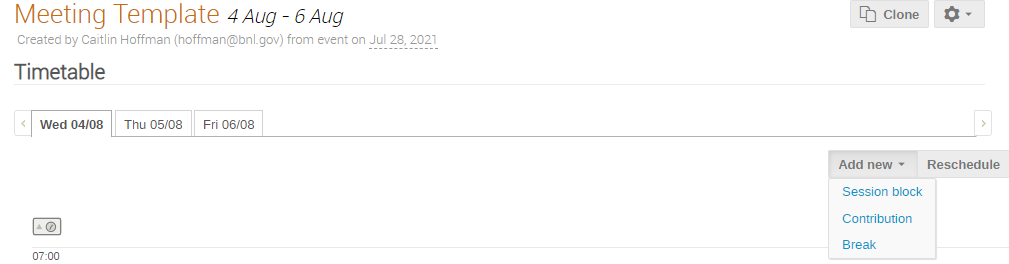 Contributions:Adding a Talk: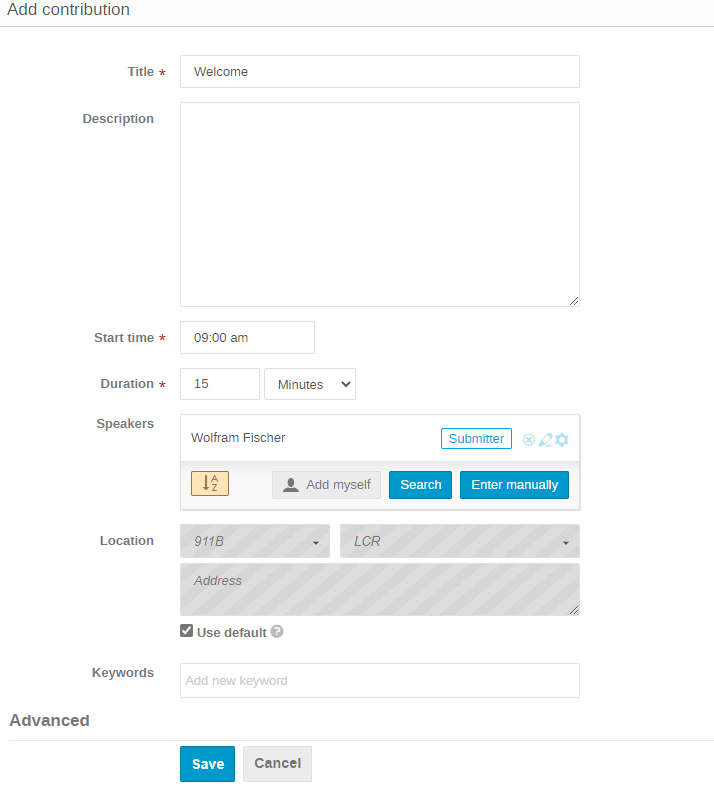 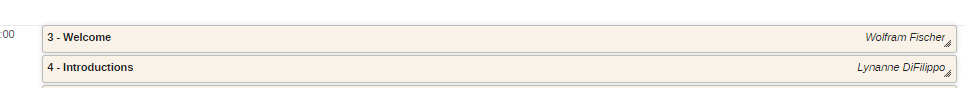 Session Blocks:If you want to create a session with multiple talks.Create a Session: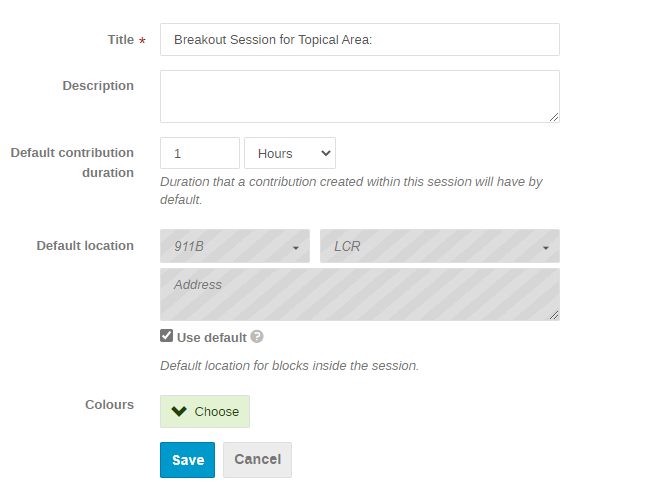 Create a Block of time: (Should be the same duration as the session)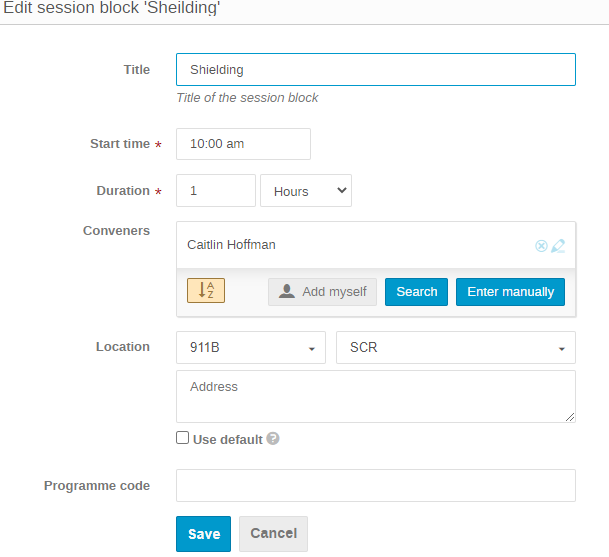 Go to the Block to add Contributions: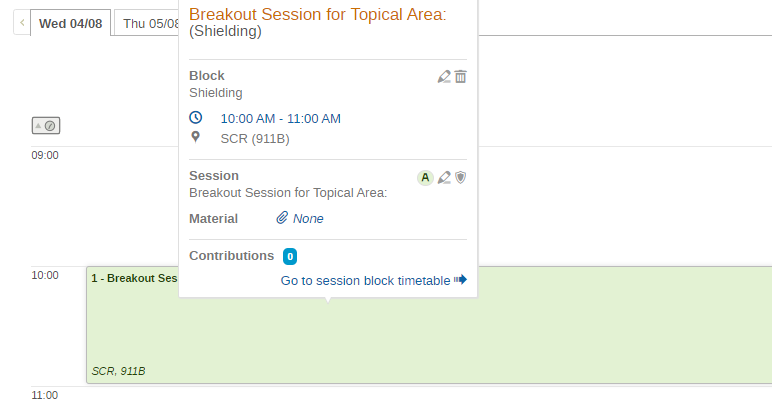 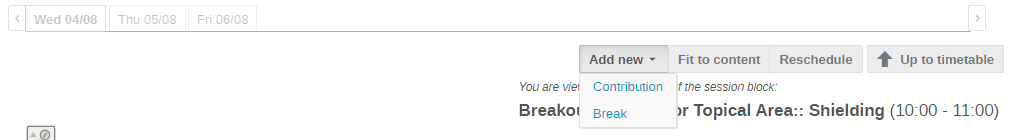 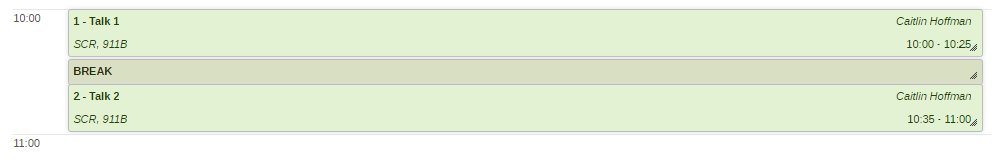 And you can see the final product: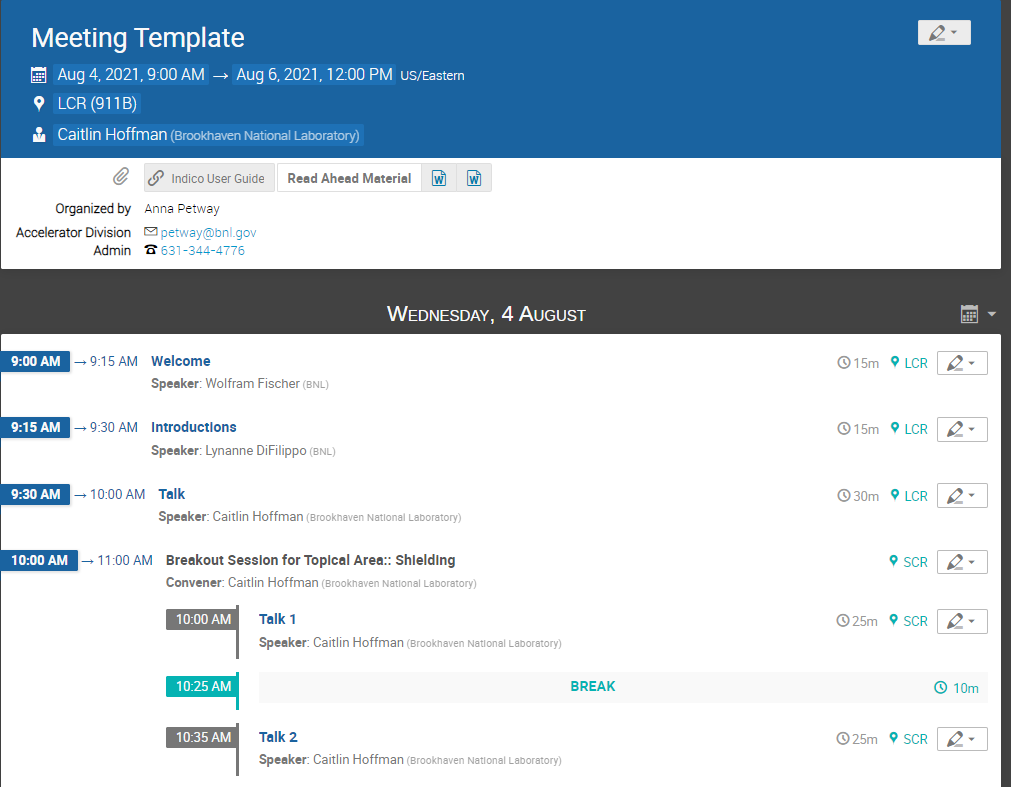 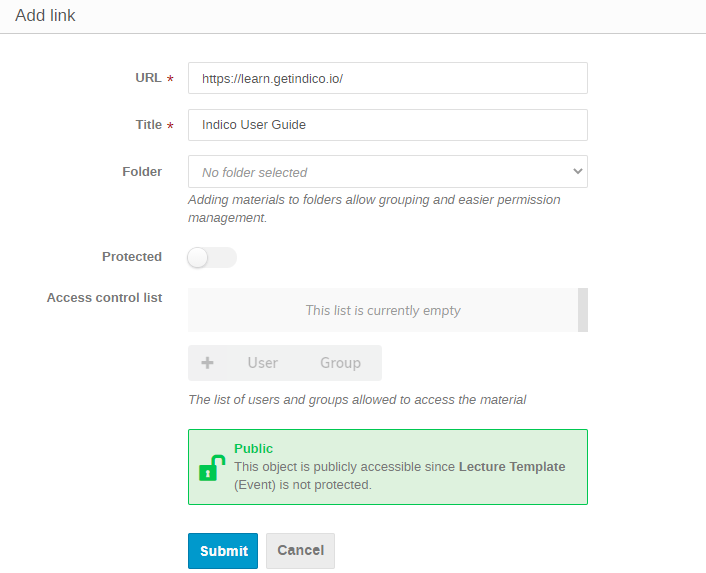 